Person Specification 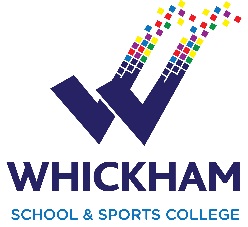 Data and Management Information Systems ManagerPart A The following criteria (experience, skills and qualifications) will be used to short-list at the application stage: Essential Able to: Evidence the ability to manage, develop and maintain MISDemonstrate ability to construct complex data templates which provide accurate and reflective data analysis processes and data captureShow ability to use and adapt MIS and ICT packages to promote effective administration, organisation, communication and managementEvidence advanced and innovative Excel skillsEvidence thinking and problem solving skills to support with timetable constructionResearch and advise on SIMS to ensure the school is kept up to date with new technologies for your area of responsibilityEvidence higher education qualification in a subject with a high IT or statistical content, or at least 3 years relevant experienceMaximise performance through effective prioritisation of work Demonstrate an understanding of the role in a school settingWork flexibly in response to changing situations and organise teams to respond to change in a productive manner Demonstrate a proven track record of developing and maintaining positive working relationships with colleagues and stakeholders, both internal and external. Communicate effectively, orally and in writing, with a diverse range of people and able to negotiate and influence othersExperience of: Managing variable data sets to a complex levelDesign, and construct templates in Excel using pivot and lookup tablesDemonstrate competency to create complex formulae and spreadsheetsProvide analytical responses and reports in a user friendly formatEvidence a high level of data recording techniques and the subsequent reporting processesManage and lead teams, evaluate approaches and working methodsCoaching others to enhance their skill level and share best practice in the use of systems and processeswork under pressure and meet deadlinesDesirable Demonstrate knowledge of KS3, KS4 and KS5 National Curriculum requirementsHold a Degree in a related disciplineDemonstrate experience and knowledge of examination result tracking and outputsDemonstrate recent experience in the use of SIMS software using Nova T,  examination and reporting modulesDemonstrate recent CPD along with impact on personal and organisational developmentsExperience of: Evidence experience of timetable construction in an educational settingEvidence experience of leading MIS within a school setting. Positively leadership and line manage staff and their workloads